December 12, 2018Dear Potential Exhibitor:The Community Mental Health Association of Michigan (formerly MACMHB) conferences are Michigan’s largest and most attended specialty conferences focusing on behavioral health and substance use disorder treatment and services.  Maximize your visibility among Michigan’s executives and influencers by considering our wide range of visibility and engagement opportunities.  We want you to be a part of our winter conference!  By participating in our winter conference, your company will have the opportunity to promote themselves to more than 400 administrators and board members from the Michigan public mental health system!  Please note that the deadline to sign up to exhibit is January 18, 2019!On Wednesday, December 19 hotel reservations will be open for ALL attendees to make as many room reservations as they would like.2019 Room Rates:  $132 plus taxes (Single/Double)***Advanced Signing Bonus******OFFER NOT AVAILABLE AFTER 2019 WINTER CONFERENCE… SIGN UP NOW!***(Save $600 – $720 by signing up for all 3 conferences)Keep watching your email for conference agenda!  Registration will open on December 20, 2018!  Register online to take advantage of this fabulous opportunity!  I look forward to seeing you there!Sincerely,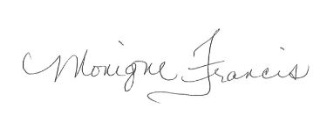 Monique FrancisExhibit Coordinator, Executive Board/Committee Clerkmfrancis@cmham.orgTax ID # 23-7402045At-A-Glance Exhibit InformationAt-A-Glance Exhibit InformationAt-A-Glance Exhibit InformationConference Dates:February 5 & 6, 2019February 5 & 6, 2019Conference Location:Radisson Plaza, Kalamazoo, MichiganRadisson Plaza, Kalamazoo, MichiganExhibit Booth Cost:$1,200: Members$1,440: Non-Members Booth is 9' x 5' and includes 2 attendees.SIGNING BONUS:SAVE $600-$720!!!$3,000: Members$3,600: Non-Members Sign an advanced contract for all three 2019 conferences! Deadline: Jan. 18, 2019SPONSORSHIP / ADVERTISING:There are several NEW and EXCITING contributing sponsorship opportunities available – see attached flyer for full details!There are several NEW and EXCITING contributing sponsorship opportunities available – see attached flyer for full details!